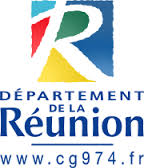 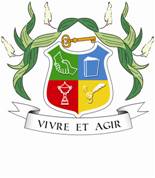 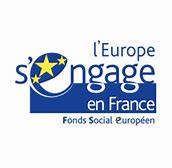 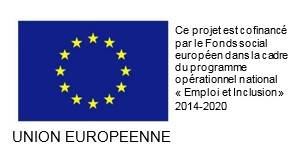 ACADEMIE DES DALONS DE LA PLAINE DES CAFRESPromotion 22Secteur géographique : SUDDirection : DGA pôle épanouissement- Direction de la JeunesseService: Académie des Dalons de la Plaine des CafresLieu d'action : site de La Plaine des CafresRéférent de l'action :FICHE ACTION 2022INTITULÉ :Lutte contre l’illettrisme : Plan 3000 livres.Un jeune accueilli en famille d’accueil, un livre. Contexte OrigineHistoriqueL’Académie des Dalons, est un dispositif de remobilisation sociale permettant à des jeunes de 18 à 25 ans, d’initier ou d’approfondir  un travail sur soi, levant ainsi les freins à l’insertion sociale et professionnelle. La pédagogie du dispositif s’inscrit dans une dynamique de groupe, où le jeune est amené  à se responsabiliser, à devenir autonome, et prendre conscience de sa place en tant que citoyen. Pour se faire, au cours de la période d’internat, chaque promotion est amenée à développer un projet collectif sur un thème d’actualité,  mobilisant ainsi chaque dalons sur un projet citoyen.Ainsi,La promotion 22 de l’Académie des Dalons de la Plaine des Cafres, s’inscrit cette année dans cette démarche, en participant au mouvement des Journées Nationales d’Action contre L’Illettrisme (JNAI) dont l’objectif est de susciter une prise de conscience autour de cette problématique.  S’appuyant sur un travail de recherche sur ce thème, les jeunes de l’Académie proposent de déployer un projet labellisé, eco-citoyen  de lutte contre l’illétrisme auprès des jeunes en familles d’accueil, suivis dans le cadre de l’Aide Sociale à l’Enfance. Pourquoi ce public ? Il s’agit de collaborer et de répondre à l’appel de l’Agence Nationale d’Action de l’Illettrisme qui précise  de « prévenir et de lutter contre l’illettrisme à tous les âges de la vie et dans tous les espaces de la société ». La Promotion 22 de l’Académie des dalons, veut répondre pleinement à cet appel lancé  en collaborant avec le Territoire d’Action Sociale du sud-Ouest. Publics visés-Pour la mise en œuvre du projet : Les dalons de la promotion 22 du site de l’Académie de la Plaine des Cafres-Les bénéficiaires du projet : les jeunes de 3 à 17 ans, en familles d’accueil.Objectifs générauxObjectifs pour les jeunes de la Promotion 22 : -Sensibiliser les dalons sur une problématique nationale-Inscrire les dalons  dans une pédagogie de projet  (réflexion, recherche, mise en ouvre)- Permettre aux dalons de développer un projet collectif citoyen -Animer une action auprès d’un public de jeunes-Permettre aux dalons de sensibiliser un public et de promouvoir la lectureObjectifs visés pour le public destinataire du projet : -Promouvoir la lecture auprès des enfants et des jeunes fragilisés dans leur parcours de vie. -Faciliter l’accés aux livres et à la culture des jeunes accueillis en familles d’accueil -Contribuer à l’amélioration de qualité d’accueil dans les différents espaces d’attente  des Maisons Départementales du TAS Sud-Ouest.Objectifs opérationnelsEtre capable de s’inscrire dans une activité de groupeRespecter les consignes donnéesEtre en mesure d’écouter, de comprendre et de restituer des informations donnéesDévelopper une posture citoyenne.Développer le sens de l’organisation et de la répartition des tâchesDévelopper le sens de la responsabilitéDévelopper les capacités d’initiative Comprendre son environnement social en s’intéressant à une problématique nationale.Descriptif du projetLa promotion 22 de l’Académie des Dalons du Site de la Plaine des Cafres répondra à l’intitulé de leur projet :«Lutte contre l’illettrisme : Plan 3000 livres.Un jeune accueilli en famille d’accueil, un livre. »par la création,  la mise à disposition  de boîte à livres et l’animation d’un conte  dans plusieurs Maisons Départementales du Territoire d’Action Sociale du Sud-Ouest, au profit des jeunes accueillis en familles d’accueil. Ces actions auront lieu dans la semaine du 8 au 15 Septembre 2022, journées Nationales d’Action contre l’Illettrisme. Plusieurs étapes préalables doivent être travaillées pour la construction de ce projet : Opération « récup’frigo » : Cette action se veut écologique puisque pour se faire, les jeunes recycleront des réfrigérateurs usagés en boîte à livres qu’ils nommeront les « free-go livres ». Ils contacteront des partenaires pour la récupération de 10 réfrigérateurs hors usage. Ils feront également appel à un professionnel frigoriste  pour  enlever les éléments dangereux (gaz, liquide, moteur). Dans un second temps, les dalons procéderont au nettoyage et à la customisation des réfrigérateurs  à l’aide de matériaux adaptés.Opération « récup’livres » : Les dalons solliciteront les responsables des TAS du Sud-Ouest pour déposer des boîtes vides dans lesquelles les agents pourront déposer des livres, qui seront par la suite mis à disposition dans les « free-go livres ». Les livres seront triés et classer par les dalons en fonction de l’âge des enfants.3. Dépôt des « free-go livres » et animation d’un conte : Les dalons de la promotion 22 mèneront à terme leur action  du 8 au 15 septembre. Au préalable un planning de leur passage dans les  différentes Maisons Départementales du Territoire d’Action Sociale du Sud-Ouest sera déterminé afin de réunir les jeunes suivi par les différents services. Sur place, ils présenteront le « free-go livre », son utilité et feront la présentation d’un conte animé, dont l’objectif est de donner le goût de la lecture.Demande du label « Grande cause 2022 » : Ce projet s’inscrivant dans le cadre des manifestations labellisées « Journées nationales d’action contre l’llétrisme 2022 », la promotion 22 fera la demande de label pour leur projet : le plan 3000 livres, un jeune en famille d’accueil, un livre.Mise en œuvrePorteur de l’action : La promotion 22 de l’Académie des Dalons, site de le Plaine des Cafres.Partenaires : l’Agence Nationale de Lutte Contre l’Illettrisme (ANLCI) : pour la demande de labellisation du projet, label « Grande cause 2022 », la SUDEC : pour la récupération des réfrigérateurs, Le Territoire d’Action Social du Sud Ouest (pour la mise en place du projet), l’association Conte Calumets : pour l’animation d’un conte avec les dalons à destination du publicCalendrierDate de démarrage : 8 au 15 Septembre 2022FinancementCoût de l’actionCritères d’évaluation-Compte rendu de la préparation du projet-Compte rendu de la présentation du projet collectif.